ISTITUTO COMPRENSIVO “VIA RUGANTINO 91” – ROMA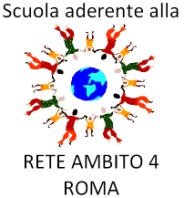 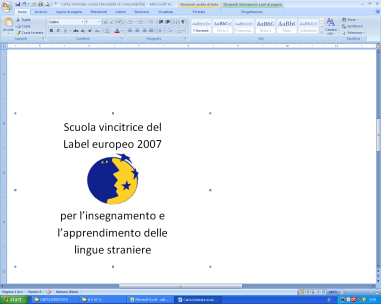 Scuola dell’Infanzia – Primaria – Secondaria di Primo GradoAl Dirigente Scolasticodell’I.C. Via del Rugantino 91RomaDICHIARAZIONE SOSTITUTIVA DI CERTIFICAZIONE( art. 2 della legge 4 gennaio 1968, n. 15, art.3, comma .15 marzo 1997 n. 127, art.1, Dpr 20 ottobre 1998 n. 403-)(art.46 D.P.R. 445 del 28/12/2000)Il/la  sottoscritto/a ___ nato/a a ___ il ___/___/______, residente a ___ (Prov. ___) in via ________________, in servizio presso questa Istituzione Scolastica in qualità di ______ a Tempo Determinato / Indeterminato.Consapevole che in caso di falsa dichiarazione verranno applicate le sanzioni previste dal codice penale , che comporta inoltre la decadenza dal beneficio ottenuto sulla base della dichiarazione non veritieraDICHIARAdi aver usufruito di n. ___ giorno/i di permesso retribuito (ai sensi dell’art. 15 c. 2 del CCNL 2006/2009) dal ___/___/______ al ___/___/______ per il seguente motivo ________________________Mod 5 PERSONALEAnno Scolastico20__/20__ATADOCENTE SCUOLAINFANZIARoma ___/___/______Anno Scolastico20__/20__ATADOCENTE SCUOLAPRIMARIARoma ___/___/______Anno Scolastico20__/20__ATADOCENTE SCUOLASECONDARIA DI PRIMO GRADOAUTOCERTIFICAZIONEAUTOCERTIFICAZIONEAUTOCERTIFICAZIONEAUTOCERTIFICAZIONEAUTOCERTIFICAZIONEAUTOCERTIFICAZIONEAUTOCERTIFICAZIONEAUTOCERTIFICAZIONEFirma________________________La veridicità della firma è confermata dall’indirizzo della posta elettronica presente nell’anagrafica della segreteria digitale